SRIJEDASat 1= Matematika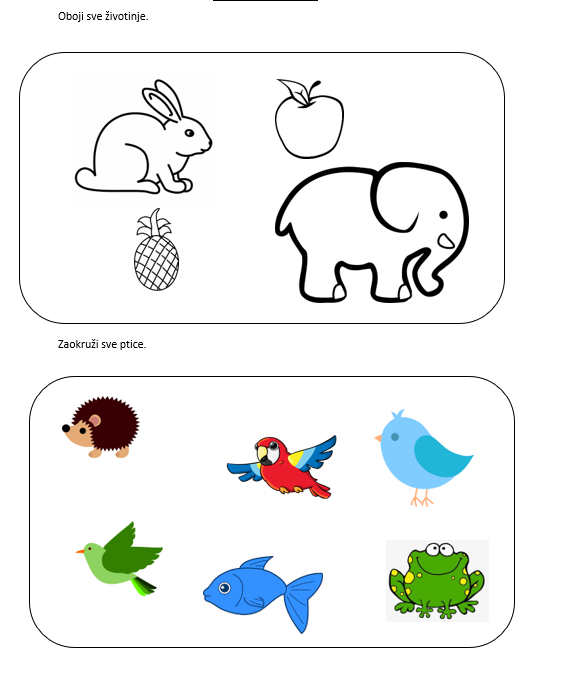 Sat 2= Hrvatski jezikPovuci crte po iscrtanim linijama kako bi dobio/dobila kuglicu. Na kraju je oboji bojama kojima želiš.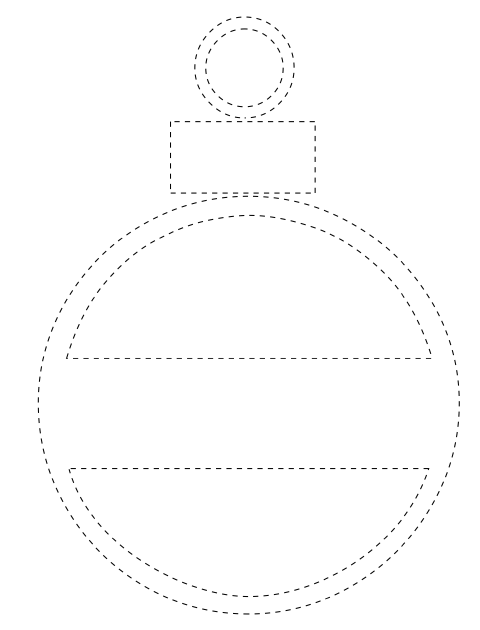 Sat 3= PERPOboji veliku životinju.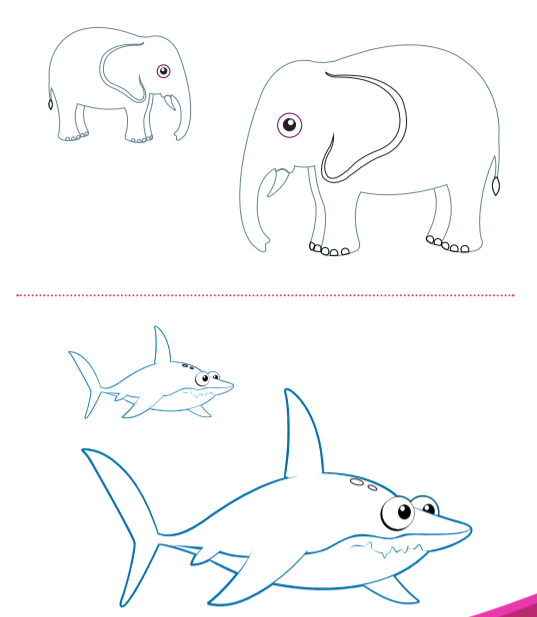 Sat 4= InaŠto je na slici? Oboji rukavicu bojama koje želiš pa je presavini  kako bi dobio/ dobila čestitku.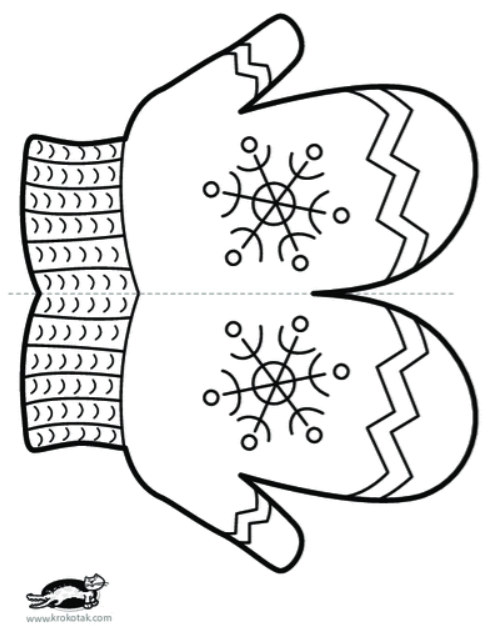 Sat 5= Tjelesna i zdravstvena kulturaZamoli članove obitelji da ti se pridruže u igri. Stanite u krug. Dodaj loptu članu obitelji kojem želiš, najprije s obje ruke. Loptu počni dodavati sve brže i brže. Nakon toga je počni dodavati jednom rukom. Najprije sporijom brzinom, a zatim sve brže i brže.